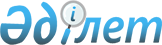 О внесении изменений и дополнений в решение маслихата района Шал акына от 25 декабря 2009 года № 20/1 "О районном бюджете на 2010-2012 годы"
					
			Утративший силу
			
			
		
					Решение маслихата района Шал акына Северо-Казахстанской области от 31 марта 2010 года N 24/2. Зарегистрировано управлением юстиции района Шал акына Северо-Казахстанской области 22 апреля 2010 года N 13-14-98. Утратило силу - решением маслихата района Шал акына Северо-Казахстанской области от 28 февраля 2011 года N 34/4

      Сноска. Утратило силу - решением маслихата района Шал акына Северо-Казахстанской области от 28.02.2011 N 34/4      В соответствии со статьей 109 Бюджетного Кодекса Республики Казахстан от 4 декабря 2008 года № 95-IV, подпунктом 1) пункта 1 статьи 6 Закона Республики Казахстан «О местном государственном управлении и самоуправлении в Республике Казахстан» от 23 января 2001 года № 148 районный маслихат РЕШИЛ:



      1. Внести в решение маслихата района Шал акына от 25 декабря 2009 года № 20/1 «О районном бюджете на 2010-2012 годы» (зарегистрировано в Реестре государственной регистрации нормативных правовых актов 13-14-95 от 01 февраля 2010 года, опубликовано в районной газете «Парыз» от 19 февраля 2010 года № 8 и районной газете «Новатор» от 12 февраля 2010 года № 8), следующие изменения и дополнения:



      в пункте 1:

      подпункте 1)

      цифры «1588271» заменить цифрами «1694685»;

      цифры «184174» заменить цифрами «194546»;

      цифры «2041» заменить цифрами «12041»;

      цифры «1398629» заменить цифрами «1484671»;

      подпункте 2)

      цифры «1587071» заменить цифрами «1659721,1»;

      подпункте 4)

      цифры «1200» заменить цифрами «36200»;

      подпункте 5)

      цифры «-3560» заменить цифрами «-4796,1»;

      подпункте 6)

      цифры «3560» заменить цифрами «4796,1»;

      дополнить подпунктом 7 следующего содержания;

      «7) используемые остатки бюджетных средств - 1236,1 тысяч тенге»;



      в пункте 8:

      подпункте 9)

      цифры «1485» заменить цифрами «540»;

      слово «исполнительных» заменить словом «представительных»;

      подпункты 7),8),15),16),17) изложить в новой редакции:

      «7) 576 тысяч тенге на обеспечение проезда участникам и инвалидам Великой Отечественной войны по странам Содружества Независимых Государств, по территории Республики Казахстан, а также оплаты им и сопровождающим их лицам расходов на питание, проживание, проезд для участия в праздничных мероприятиях в городах Москва, Астана к 65-летию Победы в Великой Отечественной войне;

      8) 13367 тысяч тенге на выплату единовременной материальной помощи участникам и инвалидам Великой Отечественной войны, а также лицам, приравненным к ним, военнослужащим, в том числе уволенным в запас (отставку), проходившим военную службу в период с 22 июня 1941 года по 3 сентября 1945 года в воинских частях, учреждениях, в военно-учебных заведениях, не входивших в состав действующей армии, награжденным медалью «За победу над Германией в Великой Отечественной войне 1941-1945 гг.» или медалью «За победу над Японией», проработавшим (прослужившим) не менее шести месяцев в тылу в годы Великой Отечественной войны к 65-летию Победы в Великой Отечественной войне;

      15) 473.011.000 «Проведение противоэпизоотических мероприятий» 8001 тысяч тенге;

      16) на содержание отдела ветеринарии района в сумме 12676 тысяч тенге;

      17) 467.012.011 «Развитие водного хозяйства» в сумме 122288 тысяч тенге;»;

      дополнить подпунктами 18, 19, 20, 21 следующего содержания;

      «18) на реализацию государственного образовательного заказа в дошкольных организациях образования в сумме 54158 тысяч тенге;

      19) 452.014.000 на формирование или увеличение уставного капитала юридических лиц в сумме 15000 тысяч тенге;

      20) на проведение капитального ремонта школы-гимназии имени академика Е.А.Букетова в городе Сергеевка в сумме 10000 тысяч тенге»;

      21) на приобретение угля для государственных учреждений и государственных предприятий района в сумме 5463 тысяч тенге;»;



      в пункте 10:

      цифры «85091» заменить цифрами «42545»;



      в пункте 13:

      слово «здравоохранения» исключить;



      в пункте 14 дополнить словами следующего содержания «установленного Законом Республики Казахстан от 7 декабря 2009 года № 219 - IV «О республиканском бюджете на 2010 – 2012 годы»;

      дополнить пункты 14-1, 14-2 следующего содержания:

      «14-1. Предусмотреть в районном бюджете расходы за счет свободных остатков средств, сложившихся на начало финансового года, в сумме 1236,1 тысяч тенге, возврата трансфертов из республиканского бюджета и областного бюджетов неиспользованных в 2009 году, в сумме 27,7 тысяч тенге и использованных не по целевому назначению в сумме 338 тысяч тенге согласно приложению 8;

      14-2. Предусмотреть выплаты отдельным категориям нуждающихся граждан по решениям местных представительных органов на 2010 год по программе 451-007-000 «Социальная помощь отдельным категориям нуждающихся граждан по решениям местных представительных органов» согласно приложению 9;»;

      приложения 1, 4, 7 к указанному решению изложить в новой редакции согласно приложениям 1, 2, 3 к настоящему решению(прилагаются).

      указанное решение дополнить приложениями 8, 9 согласно приложениям 4, 5 к настоящему решению.



      2. Настоящее решение вводится в действие с 1 января 2010 года.      Председатель ХХIV сессии                   Секретарь

      районного маслихата                        районного маслихата

      М. Жуланов                                 Н. Дятлов

Приложение № 1

к решению XXIV сессии маслихата района Шал акына

от 31 марта  2010 года № 24/2Приложение № 1

к решению XX сессии маслихата района Шал акына

от 25 декабря  2009 года № 20/1 Бюджет района Шал акына на 2010 год

Приложение № 2

к решению XXIV сессии маслихата района Шал акына

от 31 марта  2010 года № 24/2Приложение № 4

к решению XX сессии маслихата района Шал акына

от 25 декабря  2009 года № 20/1 Трансферты и бюджетные кредиты из вышестоящих органов государственного управления на 2010 годпродолжение таблицы

Приложение № 3

к решению XXIV сессии маслихата района Шал акына

от 31 марта  2010 года № 24/2Приложение № 7

к решению XX сессии маслихата района Шал акына

от 25 декабря  2009 года № 20/1 Бюджет аппаратов акимов сельских округов и города Сергеевка на 2010 год

Приложение № 4

к решению XXIV сессии маслихата района Шал акына

от 31 марта  2010 года № 24/2Приложение № 8

к решению XX сессии маслихата района Шал акына

от 25 декабря  2009 года № 20/1 Направление свободных остатков бюджетных средств, сложившихся на 1 января 2010 года и возврат целевых трансфертов республиканского бюджета неиспользованных в 2009 году

Приложение № 5

к решению XXIV сессии маслихата района Шал акына

от 31 марта  2010 года № 24/2Приложение № 9

к решению XX сессии маслихата района Шал акына

от 25 декабря  2009 года № 20/1 Перечень выплат отдельным категориям нуждающихся граждан по решениям местных представительных органов на  2010 год по программе 451-007-000 "Социальная помощь отдельным категориям нуждающихся граждан по решениям местных представительных органов"
					© 2012. РГП на ПХВ «Институт законодательства и правовой информации Республики Казахстан» Министерства юстиции Республики Казахстан
				КатегорияКатегорияКатегорияКатегорияСумма тыс.тенгеКлассКлассКлассСумма тыс.тенгеПодклассПодклассСумма тыс.тенгеНаименованиеСумма тыс.тенге123АБ1) Доходы1694685,01Налоговые поступления194546101Подоходный налог51721012Индивидуальный подоходный налог5172103Социальный налог1035001031Социальный налог103500104Hалоги на собственность659471041Hалоги на имущество307301043Земельный налог133671044Hалог на транспортные средства170301045Единый земельный налог4820105Внутренние налоги на товары, работы и услуги183111052Акцизы14851053Поступления за использование природных и других ресурсов127461054Сборы за ведение предпринимательской и профессиональной деятельности4080108Обязательные платежи, взимаемые за совершение юридически значимых действий и (или) выдачу документов уполномоченными на то государственными органами или должностными лицами16161081Государственная пошлина16162Неналоговые поступления3427201Доходы от государственной собственности32132015Доходы от аренды имущества, находящегося в государственной собственности3213206Прочие неналоговые поступления2142061Прочие неналоговые поступления2143Поступления от продажи основного капитала12041303Продажа земли и нематериальных активов120413031Продажа земли120414Поступления трансфертов1484671402Трансферты из вышестоящих органов государственного управления14846714022Трансферты из областного бюджета1484671Функциональная группаФункциональная группаФункциональная группаФункциональная группаСумма тыс.тенгеАдминистратор бюджетных программАдминистратор бюджетных программАдминистратор бюджетных программСумма тыс.тенгеПрограммаПрограммаСумма тыс.тенгеНаименованиеСумма тыс.тенге2) Затраты:165972101Государственные услуги общего характера143965,401112Аппарат маслихата района (города областного значения)952101112001Услуги по обеспечению деятельности маслихата района (города областного значения)937101112004Материально-техническое оснащение государственных органов15001122Аппарат акима района (города областного значения)4113501122001Услуги по обеспечению деятельности акима района (города областного значения)4113501123Аппарат акима района в городе, города районного значения, поселка, аула (села), аульного (сельского) округа7883001123001Услуги по обеспечению деятельности акима района в городе, города районного значения, поселка, аула (села), аульного (сельского) округа77191023Материально-техническое оснащение государственных органов163901452Отдел финансов района (города областного значения)8151,401452001Услуги по реализации государственной политики в области исполнения бюджета района (города областного значения)и управления коммунальной собственностью района (города областного значения)726601452003Проведение оценки имущества в целях налогообложения269004Организация работы по выдаче разовых талонов и обеспечение полноты сбора сумм от реализации разовых талонов616,401453Отдел экономики и бюджетного планирования района (города областного значения)632801453001Услуги по реализации государственной политики в области формирования и развития экономической политики, системы государственного планирования и управления района (города областного значения)632802Оборона483502122Аппарат акима района (города областного значения)463502122005Мероприятия в рамках исполнения всеобщей воинской обязанности463502Организация работы по чрезвычайным ситуациям20002122Аппарат акима района (города областного значения)20002122006Предупреждение и ликвидация чрезвычайных ситуаций масштаба района (города областного значения)10002122007Мероприятия по профилактике и тушению степных пожаров районного (городского) масштаба, а также пожаров в населенных пунктах, в которых не созданы органы государственной противопожарной службы10004Образование104233504Дошкольное воспитание и обучение1804004464Отдел образования района (города областного значения)1804004464009Обеспечение деятельности организаций дошкольного воспитания и обучения1804004123Аппарат акима района в городе, города районного значения, поселка, аула (села), аульного (сельского) округа10004123005Организация бесплатного подвоза учащихся до школы и обратно в аульной (сельской) местности10004464Отдел образования района (города областного значения)98301704464003Общеобразовательное обучение94521504464006Дополнительное образование для детей 3780204464Отдел образования района (города областного значения)4117804464001Услуги по реализации государственной политики на местном уровне в области образования 402804464004Информатизация системы образования в государственных учреждениях образования района (города областного значения)200004464005Приобретение и доставка учебников, учебно-

методических комплексов для государственных учреждений образования района (города областного значения)570104464011Капитальный, текущий ремонт объектов образования в рамках реализации стратегии региональной занятости и переподготовки кадров2944906Социальная помощь и социальное обеспечение11257106Социальная помощь9870206451Отдел занятости и социальных программ района (города областного значения)9870206451002Программа занятости1923006451004Оказание социальной помощи на приобретение топлива специалистам здравоохранения, образования, социального обеспечения, культуры и спорта в сельской местности в соответствии с законодательством Республики Казахстан78206451005Государственная адресная социальная помощь977806451007Социальная помощь отдельным категориям нуждающихся граждан по решениям местных представительных органов383206451010Материальное обеспечение детей-инвалидов, воспитывающихся и обучающихся на дому100406451014Оказание социальной помощи нуждающимся гражданам на дому1594206451016Государственные пособия на детей до 18 лет2848806451017Обеспечение нуждающихся инвалидов обязательными гигиеническими средствами и предоставление услуг специалистами жестового языка, индивидуальными помощниками в соответствии с индивидуальной программой реабилитации инвалида3669019Обеспечение проезда участникам и инвалидам Великой Отечественной войны по странам Содружества Независимых Государств, по территории Республики Казахстан, а также оплаты им и сопровождающим их лицам расходов на питание, проживание, проезд для участия в праздничных мероприятиях в городах Москва, Астана к 65-летию Победы в Великой Отечественной войне576020Выплата единовременной материальной помощи участникам и инвалидам Великой Отечественной войны, а также лицам, приравненным к ним, военнослужащим, в том числе уволенным в запас (отставку), проходившим военную службу в период с 22 июня 1941 года по 3 сентября 1945 года в воинских частях, учреждениях, в военно-учебных заведениях, не входивших в состав действующей армии, награжденным медалью «За победу над Германией в Великой Отечественной войне 1941-1945 гг.» или медалью «За победу над Японией», проработавшим (прослужившим) не менее шести месяцев в тылу в годы Великой Отечественной войны к 65-летию Победы в Великой Отечественной войне1540106Прочие услуги в области социальной помощи и социального обеспечения1386906451Отдел занятости и социальных программ района (города областного значения)1386906451001Услуги по реализации государственной политики на местном уровне в области обеспечения занятости социальных программ для населения1323406451011Оплата услуг по зачислению, выплате и доставке пособий и других социальных выплат63507Жилищно-коммунальное хозяйство6759607458Отдел жилищно-коммунального хозяйства, пассажирского транспорта и автомобильных дорог района (города областного значения)50007458004Обеспечение жильем отдельных категорий граждан50007458Отдел жилищно-коммунального хозяйства, пассажирского транспорта и автомобильных дорог района (города областного значения)5702407458012Функционирование системы водоснабжения и водоотведения150007458032Развитие инженерно-

коммуникационной инфраструктуры и благоустройство населенных пунктов в рамках реализации cтратегии региональной занятости и переподготовки кадров5552407458Отдел жилищно-коммунального хозяйства, пассажирского транспорта и автомобильных дорог района (города областного значения)1007207458015Освещение улиц в населенных пунктах240007458016Обеспечение санитарии населенных пунктов300007458017Содержание мест захоронений и захоронение безродных6807458018Благоустройство и озеленение населенных пунктов460408Культура, спорт, туризм и информационное пространство6852508123Аппарат акима района в городе, города районного значения, поселка, аула (села), аульного (сельского) округа2627108123006Поддержка культурно-

досуговой работы на местном уровне2627108455Отдел культуры и развития языков района (города областного значения)961508455003Поддержка культурно-

досуговой работы961508465Отдел физической культуры и спорта района (города областного значения)150008465007Подготовка и участие членов сборных команд района (города областного значения) по различным видам спорта на областных спортивных соревнованиях150008455Отдел культуры и развития языков района (города областного значения)1420308455006Функционирование районных (городских) библиотек1381608455007Развитие государственного языка и других языков народа Казахстана38708456Отдел внутренней политики района (города областного значения)580408456002Услуги по проведению государственной информационной политики через газеты и журналы 580408455Отдел культуры и развития языков района (города областного значения)336808455001Услуги по реализации государственной политики на местном уровне в области развития языков и культуры336808456Отдел внутренней политики района (города областного значения)421608456001Услуги по реализации государственной политики на местном уровне в области информации, укрепления государственности и формирования социального оптимизма граждан421608465Отдел физической культуры и спорта района (города областного значения)354808465001Услуги по реализации государственной политики на местном уровне в сфере физической культуры и спорта354810Сельское, водное, лесное, рыбное хозяйство, особо охраняемые природные территории, охрана окружающей среды и животного мира, земельные отношения14925810462Отдел сельского хозяйства района (города областного значения)930610462001Услуги по реализации государственной политики на местном уровне в сфере сельского хозяйства882110462007Материально-техническое оснащение государственных органов010462099Реализация мер социальной поддержки специалистов социальной сферы сельских населенных пунктов за счет целевых трансфертов из республиканского бюджета 48510467Отдел строительства района (города областного значения)122288012Развитие объектов водного хозяйства12228810463Отдел земельных отношений района (города областного значения)507110463001Услуги по реализации государственной политики в области регулирования земельных отношений на территории района (города областного значения)507110462Отдел сельского хозяйства района (города областного значения)0009Проведение противоэпизоотических мероприятий0473Отдел ветеринарии района (города областного значения)12593001Услуги по реализации государственной политики на местном уровне в сфере ветеринарии4251004Материально-техническое оснащение государственных органов341011Проведение противоэпизоотических мероприятий800111Промышленность, архитектурная, градостроительная и строительная деятельность426711467Отдел строительства района (города областного значения)426711467001Услуги по реализации государственной политики на местном уровне в области строительства426712Транспорт и коммуникации1318812458Отдел жилищно-коммунального хозяйства, пассажирского транспорта и автомобильных дорог района (города областного значения)228812458023Обеспечение функционирования автомобильных дорог228812458Отдел жилищно-коммунального хозяйства, пассажирского транспорта и автомобильных дорог района (города областного значения)1090012458008Ремонт и содержание автомобильных дорог районного значения, улиц городов и населенных пунктов в рамках реализации стратегии региональной занятости и переподготовки кадров1000012458024Организация внутрипоселковых (внутригородских) внутрирайонных общественных пассажирских перевозок90013Прочие1027013469Отдел предпринимательства района (города областного значения)363513469001Услуги по реализации государственной политики на местном уровне в области развития предпринимательства и промышленности 363513452Отдел финансов района (города областного значения)200013452012Резерв местного исполнительного органа района (города областного значения)200013458Отдел жилищно-коммунального хозяйства, пассажирского транспорта и автомобильных дорог района (города областного значения)463513458001Услуги по реализации государственной политики на местном уровне в области жилищно-коммунального хозяйства, пассажирского транспорта и автомобильных дорог463515Трансферты42910,715452Отдел финансов района (города областного значения)42910,7020Целевые текущие трансферты в вышестоящие бюджеты в связи с изменением фонда оплаты труда в бюджетной сфере4254515006Возврат неиспользованных (недоиспользованных) целевых трансфертов27,7016Возврат, использованных не по целевому назначению целевых трансфертов3383)Чистое бюджетное кредитование 3560Бюджетные кредиты356010Сельское, водное, лесное, рыбное хозяйство, особо охраняемые природные территории, охрана окружающей среды и животного мира, земельные отношения356010462Отдел сельского хозяйства района (города областного значения)356010462008Бюджетные кредиты для реализации мер социальной поддержки специалистов социальной сферы сельских населенных пунктов35604) Сальдо по операциям с финансовыми активами36200Приобретение финансовых активов3620013Прочие36200452Отдел финансов района (города областного значения)36200014Формирование и увеличение уставного капитала юридических лиц362005) Дефицит (профицит) бюджета-4796,16)Финансирование дефицита4796,1(использование профицита) бюджета0КатегорияКатегорияКатегорияКатегорияСумма тыс.тенгеПодклассПодклассПодклассСумма тыс.тенгеСпецификаСпецификаСумма тыс.тенгеНаименованиеСумма тыс.тенге123АБ7Поступление займов356001Внутренние государственные займы35602Договоры займа3560КатегорияКатегорияКатегорияКатегорияСумма тыс.тенгеПодклассПодклассПодклассСумма тыс.тенгеСпецификаСпецификаСумма тыс.тенгеНаименованиеСумма тыс.тенге123АБ8Используемые остатки бюджетных средств 1236,101Остатки бюджетных средств1236,11Свободные остатки бюджетных средств1236,1Функ-циональная груп-паАдми-нист-ратор бюджетных прог-раммПрограммаНаименованиеВсего:2) Затраты:33062301Государственные услуги общего характера874801Представительные, исполнительные и другие органы, выполняющие общие функции государственного управления874801123Аппарат акима района в городе, города районного значения, поселка, аула (села), аульного (сельского) округа874801123001Услуги по обеспечению деятельности акима района в городе, города районного значения, поселка, аула (села), аульного (сельского) округа7409023Материально-техническое оснащение государственных органов133904Образование13993604464Отдел образования района (города областного значения)10004464009Обеспечение деятельности организаций дошкольного воспитания и обучения10004464Отдел образования района (города областного значения)13413504464003Общеобразовательное обучение13405404464006Дополнительное образование для детей 8104464Отдел образования района (города областного значения)570104464001Услуги по реализации государственной политики на местном уровне в области образования 004464004Информатизация системы образования в государственных учреждениях образования района (города областного значения)200004464005Приобретение и доставка учебников, учебно-методических комплексов для государственных учреждений образования района (города областного значения)370106Социальная помощь и социальное обеспечение2823806451Отдел занятости и социальных программ района (города областного значения)2821206451005Государственная адресная социальная помощь480206451007Социальная помощь отдельным категориям нуждающихся граждан по решениям местных представительных органов54006451014Оказание социальной помощи нуждающимся гражданам на дому006451016Государственные пособия на детей до 18 лет892706451016За счет трансфертов из республиканского бюджета8927019Обеспечение проезда участникам и инвалидам Великой Отечественной войны по странам Содружества Независимых Государств, по территории Республики Казахстан, а также оплаты им и сопровождающим их лицам расходов на питание, проживание, проезд для участия в праздничных мероприятиях в городах Москва, Астана к 65-летию Победы в Великой Отечественной войне576020Выплата единовременной материальной помощи участникам и инвалидам Великой Отечественной войны, а также лицам, приравненным к ним, военнослужащим, в том числе уволенным в запас (отставку), проходившим военную службу в период с 22 июня 1941 года по 3 сентября 1945 года в воинских частях, учреждениях, в военно-учебных заведениях, не входивших в состав действующей армии, награжденным медалью «За победу над Германией в Великой Отечественной войне 1941-1945 гг.» или медалью «За победу над Японией», проработавшим (прослужившим) не менее шести месяцев в тылу в годы Великой Отечественной войны к 65-летию Победы в Великой Отечественной войне1336706Прочие услуги в области социальной помощи и социального обеспечения2606451Отдел занятости и социальных программ района (города областного значения)2606451001Услуги по реализации государственной политики на местном уровне в области обеспечения занятости социальных программ для населения2608Культура, спорт, туризм и информационное пространство34908123Аппарат акима района в городе, города районного значения, поселка, аула (села), аульного (сельского) округа19908123006Поддержка культурно-

досуговой работы на местном уровне19908455Отдел культуры и развития языков района (города областного значения)11808455003Поддержка культурно-

досуговой работы11808455Отдел культуры и развития языков района (города областного значения)3208455006Функционирование районных (городских) библиотек3210Сельское, водное, лесное, рыбное хозяйство, особо охраняемые природные территории, охрана окружающей среды и животного мира, земельные отношения13835210462Отдел сельского хозяйства района (города областного значения)404510462008Бюджетные кредиты для реализации мер социальной поддержки специалистов социальной сферы сельских населенных пунктов356010462099Реализация мер социальной поддержки специалистов социальной сферы сельских населенных пунктов за счет целевых трансфертов из республиканского бюджета 48510467Отдел строительства района (города областного значения)12228810467012Развитие объектов водного хозяйства122288473Отдел ветеринарии района (города областного значения)12019001Услуги по реализации государственной политики на местном уровне в сфере ветеринарии3677004Материально-техническое оснащение государственных органов341011Проведение противоэпизоотических мероприятий800113Прочие1500013452Отдел финансов района (города областного значения)15000014Формирование и увеличение уставного капитала юридических лиц15000Республиканские трансферты и бюджетные кредитыРеспубликанские трансферты и бюджетные кредитыРеспубликанские трансферты и бюджетные кредитыРеспубликанские трансферты и бюджетные кредитыТрансферты из областного бюджетаТрансферты из областного бюджетаТрансферты из областного бюджетаИтого:текущиекредитыразвитиеИтоготекущиеразвитие24681612096835601222888380768807150008658865800909008658865800909008658865800909007319731990901339133907303873038006689866898000001001000010010069337693370064798647980693376933764717647170818137013701002000200000002000200037013701026768267680014701470026768267680014441444048024802005405400000000892789270000089278927057657600000124631246300904904000002626000002626002626000034934900000199199001991990000118118001181180000323200323213835212504356012228800040454853560000035603560048548501222880012228800012228800122288000120191201900000367736770341341080018001000001500001500000001500001500001500015000№Наименование округаЗатраты на Аппараты акимов сельских округов и города 123.001.Материа-льно-техническое оснаще-

ние государ-ственных органов 123.023Затраты на содержа-ние библио-

тек 123 006Затраты на поддер-жку культу-рно-досуго-вой работы 123.006123.005.000 Организация бесплат-ного подвоза учащихся до школы и обратно в аульной (сельс-

кой) местнос-тиВсего сумма тысяч тенге1Горакимат 11110,810311213,82Афанасьевский59311031366,41827,19227,53Аютасский6153,61032027,9112,88397,34Городец-

кий49182031336,81707,48165,25Жанажолс-кий5011,2103916,860316Кривощековский5757,81031980,71518,81009460,37Новопокровский57221032365,21331,79521,98Октябрьс-кий5132,51031128,6111,46475,59Приишимс-кий5330,22031310,1189,97033,210Семиполь-ский5452,2103874,7115,76545,611Ступинс-

кий5596,32031533,7120,27453,212Сухорабовский5590,21031437238,8736913Юбилейный5485,210315681151,38307,5ВСЕГО77191163917845,98425,1100105201КатегорияКлассПодкл.СпецификаНаименованиеСумма тыс.тенге402201Целевые текущие трансферты365,7801101Свободные остатки бюджетных средств870,4Итого:1236,1Расходы:Увеличить:Расходы:Увеличить:Расходы:Увеличить:Расходы:Увеличить:Расходы:Увеличить:Расходы:Увеличить:Функ-цональная груп-паАдми-нист-ратор прог-раммПрограммаПодп-рограммаНаименованиесумма, тыс тенге6451011000Оплата услуг по зачислению, выплате и доставке пособий и других социальных выплат1306451020015Выплата единовременной материальной помощи участникам и инвалидам Великой Отечественной войны, а также лицам, приравненным к ним, военнослужащим, в том числе уволенным в запас (отставку), проходившим военную службу в период с 22 июня 1941 года по 3 сентября 1945 года в воинских частях, учреждениях, в военно-учебных заведениях, не входивших в состав действующей армии, награжденным медалью «За победу над Германией в Великой Отечественной войне 1941-1945 гг.» или медалью «За победу над Японией», проработавшим (прослужившим) не менее шести месяцев в тылу в годы Великой Отечественной войны к 65-летию Победы в Великой Отечественной войне4961452004000Организация работы по выдаче разовых талонов и обеспечение полноты сбора сумм от реализации разовых талонов244,415452016000Возврат, использованных не по целевому назначению целевых трансфертов33815452006000Возврат неиспользованных (недоиспользованных)целевых трансфертов27,7Всего1236,1№п/пВиды выплатСумма (тыс.тенге)1Возмещение расходов по зубопротезированию инвалидов и участников Великой Отечественной войны и приравненных к ним1982Оплата за санаторно-курортное лечение7893Возмещение расходов оказания услуг бань и парикмахерских инвалидам и участникам Великой Отечественной войны1544Дополнительное питание больным активным туберкулезом2165Социальная помощь участникам и инвалидам Великой Отечественной войны для оплаты расходов на коммунальные услуги 21126Возмещение расходов инвалидам и участникам Великой Отечественной войны и приравненным к ним лицам на авиатуры для поездки в г.Астану363Итого3832